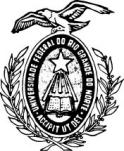 UNIVERSIDADE FEDERAL DO RIO GRANDE DO NORTECENTRO DE CIÊNCIAS HUMANAS, LETRAS E ARTES.COORDENAÇÃO DE LETRAS- INGLÊSALUNO: 	MATRÍCULA: CURSO:                                                                               	TURNO: TELEFONES: (84)                                                                 	E-MAIL:                       HORAS	Rubrica da Comissão:CONTAGEM DAS ATIVIDADES ACADÊMICO-CIENTIFICO-CULTURAIS (AACC)ATIVIDADES DE ENSINOATIVIDADES DE ENSINOLocalPeríodoCH Aprov.01TOTALTOTALTOTALTOTAL0hATIVIDADES DE PESQUISAATIVIDADES DE PESQUISALocalPeríodoCH Aprov.01TOTALTOTALTOTALTOTAL0hATIVIDADES DE EXTENSÃOATIVIDADES DE EXTENSÃOLocalPeríodoCH Aprov.0102030405060708TOTALTOTALTOTALTOTAL0hENSINOPESQUISAEXTENSÃOTOTALRubrica da Coordenação:Natal/RN,    de  de          .Natal/RN,    de  de          .Natal/RN,    de  de          .